МБОУ «Копьевская средняя общеобразовательная школа с углубленнымизучением  отдельных предметов»ПЕДАГОГИЧЕСКИЙ ПРОЕКТ«Пути развития орфографической зоркости младших школьников на уроках русского языка»Работу выполнила:учитель начальных классовПрутовых Елена Камзуловна2023 г.ВведениеОрфографическая грамотность – это один из фундаментальных навыков, необходимых для успешного обучения и познания мира. Особенно важно формировать этот навык среди младших школьников, так как именно в этом возрасте закладываются основы грамотной письменной и устной коммуникации. Способность правильно писать слова является важным компонентом развития интеллекта и обучения, и она оказывает влияние на успех учеников во всех учебных предметах. В связи с этим, тема "Пути развития орфографической зоркости младших школьников на уроках русского языка" представляет собой актуальную задачу, оправданную с педагогической и психологической точек зрения.Целью данного педагогического проекта является разработка и внедрение эффективных методов и стратегий обучения орфографии среди младших школьников на уроках русского языка.Задачи проекта:1. Изучение особенностей орфографических ошибок, характерных для младших школьников.2. Разработка и адаптация образовательных материалов, которые будут способствовать развитию орфографической зоркости среди младших школьников.3. Организация интерактивных уроков, активно вовлекающих детей в процесс обучения орфографии.4. Проведение систематического мониторинга прогресса и оценки результатов обучения.В результате реализации данного проекта ожидаются достижения следующих результатов:1. Значительное улучшение орфографической грамотности младших школьников.2. Увеличение мотивации учащихся к изучению русского языка и к развитию орфографических навыков.3. Создание и внедрение образовательных материалов, которые можно будет использовать в будущем для обучения орфографии.4. Формирование у школьников уверенности в своей способности писать правильно и выразительно.Для достижения поставленных целей и задач будут использованы разнообразные методы и подходы, адаптированные к возрастным и когнитивным особенностям младших школьников. Это включает в себя игровые методики, интерактивные уроки, использование визуальных и аудиовизуальных средств, а также активное применение мониторинга и обратной связи для коррекции процесса обучения.1. Теоретический обзор1.1. Орфографическая зоркость: определение и значениеОрфографическая зоркость представляет собой важный компонент грамотности и культуры русского языка. Этот термин означает способность правильно писать слова в соответствии с нормами русского орфографического стандарта. Развитие орфографической зоркости среди младших школьников имеет фундаментальное значение, так как оно служит основой для развития навыков грамотной письменной и устной коммуникации, а также формирования грамотного образа мышления.1.2. Трудности и проблемы, связанные с орфографиейМладшие школьники часто сталкиваются с рядом основных трудностей в области орфографии. Среди наиболее распространенных проблем можно выделить следующие:1. Нарушение правил ударения в словах.2. Неправильное написание слов с непроверяемой орфограммой.3. Ошибки в написании приставок и суффиксов.4. Нарушение правил изменения окончаний слов при склонении.5. Проблемы с выбором правильного варианта написания твердых и мягких согласных.Эти трудности могут влиять на качество письменных работ и понимание текстов, и, следовательно, оказывать влияние на успех в учебе и общении.1.3. Методы и подходы к развитию орфографической зоркостиДля развития орфографической зоркости младших школьников применяются различные методы и подходы:1. Игровые методики. Игры и задания, ориентированные на правописание, могут сделать процесс обучения более увлекательным и запоминающимся для детей.2. Визуальные средства. Использование иллюстраций, схем, и диаграмм может помочь младшим школьникам лучше запоминать правила орфографии.3. Интерактивные уроки. Применение современных образовательных технологий, таких как интерактивные доски и образовательные программы, позволяет сделать уроки более динамичными и привлекательными для учащихся.4. Индивидуальный подход. Учителя должны учитывать индивидуальные потребности каждого ученика и предоставлять индивидуальную помощь тем, кто сталкивается с особыми трудностями в орфографии.2. Планирование проекта2.1. Определение целевой аудиторииПроект ориентирован на учеников начальных классов, в возрасте от 6 до 11 лет. Этот период является критическим для формирования основных навыков правописания и развития орфографической зоркости. Целевой аудиторией проекта являются учащиеся начальных классов, их учителя и родители, которые активно участвуют в образовательном процессе.2.2. Выбор образовательных материалов и ресурсовДля достижения поставленных целей проекта используется  широкий спектр образовательных материалов и ресурсов, включая:1. Учебные пособия и учебники, ориентированные на младших школьников и содержащие материалы по орфографии и правописанию.2. Электронные ресурсы, включая образовательные веб-сайты, приложения и программы, предоставляющие интерактивные задания и упражнения по орфографии.3. Визуальные и аудиовизуальные материалы, такие как анимации и видеоуроки, для наглядного представления правил орфографии.4. Учебные игры и задания, специально разработанные для развития орфографической зоркости среди младших школьников.2.3. Разработка учебных материалов и заданийВ рамках проекта проведена разработка учебных материалов и заданий, ориентированных на специфику младшего школьного возраста. Эти материалы  включают  в себя:1. Уроки и практические занятия, которые помогут учащимся освоить правила орфографии через интересные и доступные задания.2. Учебные игры, стимулирующие детей к активному обучению и применению правил правописания.3. Практические задания и тесты, предназначенные для контроля и оценки уровня орфографической грамотности учащихся.2.4. Определение сроков и графика выполнения проектаПроект будет реализован на протяжении учебного года.  График выполнения  состоит из этапов, включая:1. Подготовительный этап, включающий в себя анализ и выбор необходимых ресурсов и материалов.2. Этап разработки учебных материалов и заданий, адаптированных к младшим школьникам.3. Проведение уроков и практических занятий, в течение которых учащиеся будут обучаться и закреплять полученные знания.4. Систематический мониторинг прогресса учащихся и коррекция учебного процесса при необходимости.5. Оценка результатов и подготовка выводов об эффективности методов и подходов.Гибкий график выполнения позволит  учесть потребности и особенности каждого ученика и адаптировать методы обучения в соответствии с их прогрессом.3. Методы и техники обучения3.1. Индивидуальные и групповые методы обученияВажным аспектом обучения младших школьников орфографии является комбинирование индивидуальных и групповых методов обучения. Индивидуальный подход позволяет учителям учитывать особенности каждого ученика, его уровень подготовки и потребности. На индивидуальных занятиях учитель может предоставить дополнительное время и внимание детям, испытывающим трудности с орфографией.Однако групповые занятия также имеют свое значение, так как они способствуют развитию навыков сотрудничества и обмену опытом между учащимися. Групповые уроки также могут быть более интерактивными, что способствует привлечению внимания детей и содействию обмену идеями.3.2. Игровые и интерактивные методыИгровые методы играют важную роль в обучении младших школьников орфографии. Уроки, включающие игры и конкурсы, не только делают процесс обучения увлекательным, но и позволяют детям более эффективно усваивать правила правописания. Например, можно организовать "Орфографическую гонку", где дети соревнуются в правильном написании слов, или использовать настольные игры, специально разработанные для обучения орфографии.Интерактивные методы также могут включать в себя использование компьютерных программ, приложений и онлайн-ресурсов. Эти средства позволяют создать обучающие задания, тесты и упражнения, которые визуализируют правила орфографии и позволяют детям получать мгновенную обратную связь.3.3. Роль компьютерных технологий в обучении орфографииСовременные компьютерные технологии предоставляют множество инструментов и ресурсов для эффективного обучения орфографии. В рамках проекта будут использованы следующие технологические методы:1. Интерактивные уроки и программы. Разработка и использование интерактивных образовательных программ, которые предоставляют ученикам возможность тренировать правописание и получать обратную связь.2. Онлайн-ресурсы и приложения. Использование онлайн-ресурсов и приложений, которые предлагают разнообразные задания и упражнения по орфографии.3. Электронные учебные материалы. Создание электронных версий учебных материалов, обогащенных мультимедийными элементами, чтобы сделать обучение более интересным и доступным для детей.Комбинирование игровых и интерактивных методов с использованием компьютерных технологий позволит сделать процесс обучения орфографии более эффективным и привлекательным для младших школьников.4. Практическая часть4.1. Проведение уроков с использованием разработанных материаловЦентральным этапом проекта является проведение уроков, нацеленных на развитие орфографической зоркости среди младших школьников. В ходе этих уроков используются разработанные   учебные материалы и задания, специально адаптированные к уровню и потребностям детей.Структура современного учебного занятия позволит  обеспечить постепенное и систематическое освоение правил орфографии, путем внедрения разнообразных методов и форм работы, включая групповые и индивидуальные упражнения, игровые активности и использование компьютерных технологий. Важно создать атмосферу доверия и взаимодействия, где каждый ученик будет иметь возможность задавать вопросы и получать поддержку от учителя.4.2. Анализ результатов и корректировка учебного процессаЗначительной  составляющей практической части проекта является систематический анализ результатов обучения. Это позволит оценить эффективность применяемых методов и подходов и, при необходимости, внести корректировки в учебный процесс.Использование  различных инструментов оценки, включая тестирование, практические задания и анализ письменных работ учащихся, помогают   определить прогресс каждого ученика, выявить области, в которых им требуется дополнительная поддержка, и адаптировать методы обучения соответствующим образом.4.3. Внедрение индивидуального подхода к учащимся с учетом их потребностейКаждый ученик уникален, и для достижения наилучших результатов в обучении орфографии необходим индивидуальный подход. На основе результатов анализа и мониторинга прогресса каждого ученика, разработаны планы действий, специально адаптированные к их потребностям.Для детей, испытывающих трудности с орфографией,  предоставлены дополнительные учебные материалы и индивидуальные консультации. Тем, кто имеет прогресс в формировании орфографической зоркости, предложены дополнительные задания для стимулирования их развития.Этот индивидуальный подход позволит ученикам развивать свои орфографические навыки на своем собственном уровне и в соответствии с их специфическими потребностями.5. Оценка и контроль5.1. Методы оценки орфографических навыков учащихсяДля эффективной оценки орфографических навыков учащихся будут использованы разнообразные методы и инструменты:1. Тестирование и проверочные задания. Регулярное проведение тестов и проверочных заданий, охватывающих разные аспекты орфографии, позволит измерить уровень знаний и навыков каждого ученика.2. Анализ письменных работ. Оценка письменных работ учащихся, включая правильность написания слов и применение орфографических правил, поможет выявить конкретные орфографические ошибки.3. Мониторинг и журналы прогресса: «Экран грамотности» класса, «Дневник грамотности» ученика. Ведение журналов прогресса для каждого ученика позволит фиксировать результаты и наблюдения, отслеживать изменения и прогресс в орфографических навыках.5.2. Система оценок и критерии успехаДля оценки прогресса учащихся будет использоваться система оценок и критерии успеха, включающие следующие аспекты:1. Уровень орфографической грамотности. Оценка изменения начального и конечного уровней знаний и навыков учащихся, определение, насколько успешно проект достиг своих целей.2. Уровень удовлетворенности учащихся и родителей. Сбор обратной связи от учеников и их родителей о проекте для определения уровня удовлетворенности и понимания предоставляемого обучения.5.3. Мониторинг и корректировка процесса обученияСистематический мониторинг прогресса учащихся и корректировка методов обучения являются важнейшей составляющей процесса. Если результаты показывают, что определенные аспекты орфографии вызывают трудности у большинства учеников,  необходимо  адаптировать методы обучения таким образом, чтобы  эффективно выстроить работу по формированию и развитию орфографической зоркости у учащихся на уроках русского языка. ЗаключениеПроект «Пути развития орфографической зоркости младших школьников на уроках русского языка» был разработан с целью обеспечения  эффективного обучения и развития орфографических навыков среди младших школьников. Орфографическая грамотность является важным компонентом грамотности и культуры русского языка, и ее развитие среди детей начальных классов имеет критическое значение.В ходе реализации проекта были разработаны и применены разнообразные методы и подходы, включая игровые и интерактивные методы обучения, использование современных компьютерных технологий, а также индивидуальный подход к каждому ученику. Эти методы позволили создать максимально эффективное образовательное окружение для развития орфографической зоркости.Проект также предусматривал систематическую оценку и контроль прогресса учащихся. Оценка позволила определить, насколько успешно ученики овладевают орфографическими навыками и внести коррективы в учебный процесс для максимизации результатов.Важным аспектом проекта было внимание к индивидуальным потребностям каждого ученика, что позволило предоставить им наилучшую поддержку и помощь в развитии орфографической грамотности.Разработанные методы и подходы, а также полученный опыт, могут служить образцом для других образовательных учреждений и педагогов, стремящихся улучшить уровень орфографической грамотности среди младших школьников. Орфографическая зоркость — это ключевой навык, который будет полезен детям на протяжении всей их учебы и в повседневной жизни.Список использованных источниковАлгазина Н.Н. Методика изучения орфографических правил. М.: Просвещение, 2003.  Антонова 	Е. С. Методика преподавания русского языка (начальные классы) / Е.С. Антонова, С.В. Боброва. М.: Academia, 2012. 448 c. Беленькая, Т. Б. Все правила русского языка для начальной школы. М.: Феникс, 2015. 700 c. Бермус А. Г. Проблемы и перспективы реализации компетентностного подхода в образования / Интернет-журнал «Эйдос». [электронный ресурс] http//eidos.ru//journal//htm. 2012.  Давыдов В.В. Психическое развитие в младшем школьном возрасте // Возрастная и педагогическая психология / Под ред. А.В. Петровского. М., 2002. Жедек П.С. Методика обучения орфографии. Теоретические основы обучения русскому языку в начальных классах. Под ред. М.С.Соловейчик. М.:Просвещение. 2002. Канакина В.П. Русский язык, 3 класс: учебник для общеобразовательных организаций . В 2 ч. / В.П. Канакина,  В.Г. Горецкий, - М.: Просвещение, 2018. Иншакова. О.Б. Словарные слова в образах и картинках. М.:ВЛАДОС, 2005. Кузнецов С.А. Толковый словарь [электронный ресурс] https://gufo.me/dict/kuznetsov/орфография.Львов, М. Р. Методика преподавания русского языка в начальных классах. Учебное пособие / М.Р. Львов, В.Г. Горецкий, О.В. Сосновская. - М.: Academia, 2015.  664 c. . Расчупко О. Ю. Формирование орфографических умений в начальной школе [электронный ресурс]  https://rae.ru/forum2011/10/87. Савинова З.А. Виды работ по формированию орфографической зоркости. Начальная школа, 2009. №1. 59с. Соловейчик М.С. Современные подходы к обучению орфографии в начальных классах/ М.С. Соловейчик, О.О. Харченко. Начальная школа, 2006. №17. 183 с. Узорова, О.В. Большой справочник по русскому языку для начальной школы / О.В. Узорова, Е.А. Нефедова. М.: АСТ, 2000. 436 c. УМК, или Учебно-методические комплексы для начальной школы [электронный ресурс] https://materinstvo.ru/art/uchebno-metodicheskiekompleksy-dlya-nachalnoy-shkolyMaterinstvo.ruУшакова О.Д. 95 упражнений на все правила русского языка. Начальная школа. Спб.: Издательство «Литера», 2013. 59с. Федорова Е. Г. Формирование орфографической зоркости у младших школьников. Школьная педагогика,  2017. №1. 92 с.  ПриложенияПриложение 1 . Примеры учебных материалов1. Пример урока по определению парных   звонких и глухих  согласных в слове, включающий объяснение правил и практические упражнения. Конспект по русскому языку  с использованием орфографических упражнений. Тема: Правописание слов с глухими и звонкими согласными в корне.Цель урока: формирование  умений и навыков проверки и написания слов с парными по глухости-звонкости согласными звуками в корне. Задачи урока:- сравнивать искомую букву в проверочном и проверяемом словах; - отрабатывать последовательность действий при обозначении согласных звуков буквами;- развивать  орфографическую  зоркость обучающихся с использованием различных орфографических упражнений. Планируемые результаты:Предметные:- научатся проверять слова с парными по глухости-звонкости согласными звуками в корне;- сравнивать искомую букву в проверочном и проверяемом словах;- отрабатывать последовательность действий при обозначении согласных звуков буквами;Личностные: - научатся осуществлять рефлексию способов и условий действий;- научатся проводить самооценку на основе критерия успешности учебной деятельности.Тип урока: открытие нового знанияОборудование: презентация, ватман с изображение дерева, карточки с заданиями.2. Игра «Орфографическая гонка». Настольная игра, специально разработанная для закрепления знаний орфографии через соревновательный процесс.3. Учебные карточки с правильным написанием слов. Карточки со словами, помогающие детям наглядно видеть правильное написание.4. «Волшебный квадрат»  (5х5). Этот квадрат лежит всегда на партах учеников на уроке русского языка. «Дети! Квадрат будет обладать волшебной силой, если вы научитесь им правильно пользоваться. Для этого накладываете квадрат на первое слово предложения. Постепенно, двигая его вправо, открываете первый слог слова, потом второй и т.д. Таким образом, он легко обнаружит пропуск буквы», — объясняется ученикам. Квадрат притормаживает движение глаз и заставляет детей быть внимательнее.5. Комплекс заданий и упражнений на формирование орфографической зоркости младших школьников.Таблица 1. Комплекс заданий и упражнений на формирование умения обнаруживать орфограммыДанный комплекс на формирование умения обнаруживать орфограммы.В таблице 2 представлены упражнения на формирование умения определять тип орфограммы и подбирать соответствующее правило. Таблица 2. Комплекс заданий и упражнений на формирование умения определять тип орфограммы и подбирать соответствующее правилоВ таблице 3 представлен комплекс на формирование умения применять правило, данному направлению работы следует уделить особое внимание, поскольку данное умение на высоком уровне развито только у 30% учащихся,  на среднем уровне  у  55% , на  низком  у 15%.Таблица 3. Комплекс заданий и упражнений на формирование умения применять правилоТаблица 4. Комплекс заданий и упражнений на формирование умения осуществлять орфографический самоконтрольВ таблице  представлены задания с полным алгоритмом проведения проверки уже написанных слов и текстов. Приложение 2. Анкеты и опросы для учащихся, «Экран грамотности» класса, «Дневник грамотности» ученика.1. Анкета для учащихся о качестве уроков. Содержит вопросы о понимании материала, интересе к урокам и удовлетворенности процессом обучения.2. Опрос о восприятии интерактивных уроков. Этот опрос позволяет ученикам выразить свое мнение о пользе интерактивных уроков и игровых методов.3. «Экран грамотности» класса. Помогает увидеть истинную картину усвоения детьми различных орфограмм по программе.  Включает в себя  порядковый номер, список детей, орфограммы и «Сводная таблица» для учителя  с указанием даты проведения проверочной работы, наименование (диктант, изложение, контрольное списывание) и количество ошибок допущенных на проверяемые и непроверяемые орфограммы.4. «Дневник грамотности» ученика развивает орфографическую зоркость, отрабатывает зрительную   память, внимание. Включает в себя  порядковый номер, типы ошибок, количество ошибок, число и месяц проведения проверочной работы. На последующих страницах дневника, отведенных на разные типы ошибок, ученики записывают слова, в которых  сделали ошибки в диктанте. На страницах же «Ошибки на внимание» фиксируется количество ошибок на пропуск, замену, вставку других букв и прочих ошибок, а затем их общее число переносится на первую страницу в «Дневник грамотности». На страницах, где фиксируются ошибки на правило, дети пишут кратко название правила или «строят» это правило в памятке и около него делают пометку о количестве сделанных ошибок. Ошибки классифицируются по принципу отношения к объекту запоминания в процессе обучения. Надо помнить, что «Дневник грамотности» заполняется после каждой проверочной письменной работы самими учениками.Приложение 3. Графики и диаграммы, отражающие результаты обучения1. График прогресса учеников по правописанию. График, отображающий изменения в уровне правописания слов учащихся в начале и в конце проекта.Таблица 5. Уровень сформированности орфографических умений у младших школьников в начале проекта по М.Р. Львову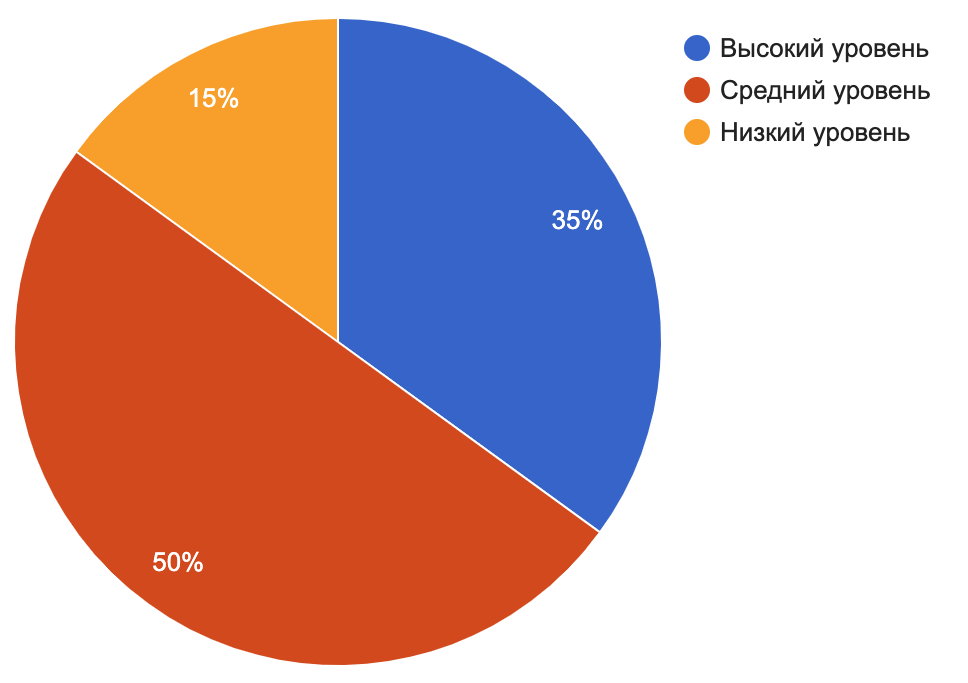 Рис.1. Уровень сформированности орфографических умений у младших школьников Умение определять тип орфограммы и подбирать соответствующее правило на высоком уровне у 5 человек (25%), на среднем уровне  у 11 учащихся (55%), на низком уровне  у 4 учащихся (16%). Умение применять правило на высоком уровне у 6 человек (30%), на среднем уровне  у 11 учащихся (55%), на низком уровне  у 3 учащихся (15%). Умение осуществлять орфографический самоконтроль на высоком уровне у 5 человек (25%), на среднем уровне  у 9 учащихся (45%), на низком уровне  у 6 учащихся (30%). Таким образом, лучше всего у младших школьников развито умение обнаруживать орфограммы. Менее всего развиты такие умения, как умение применять правило, умение осуществлять орфографический самоконтроль. В целом по классу уровень сформированности орфографических умений у младших школьников определен как средний, так как 50% имеют данный уровень сформированности орфографических умений. Вместе с тем, 15% учащихся имеют низкий уровень сформированности орфографических умений. Таким образом, данные результаты позволяют говорить о том, что проблема формирования орфографических умений является актуальной для третьеклассников. Необходимо провести целенаправленную работу по формированию орфографических умений у младших школьников. Особое внимание следует уделить умениям применять орфографическое правило и осуществлять орфографический самоконтроль. В этих целях был разработан «Комплекс заданий и упражнений на формирование орфографической грамотности» (Приложение 1) ,  «Экран грамотности» класса и «Дневник грамотности» ученика (Приложение 2) по формированию орфографических умений у школьников младших классов на уроках русского языка.2. Диаграмма уровня удовлетворенности учеников. Диаграмма, представляющая мнение учеников о проекте и уровне их удовлетворенности. В опросе приняло участие 20 обучающихся образовательной организации.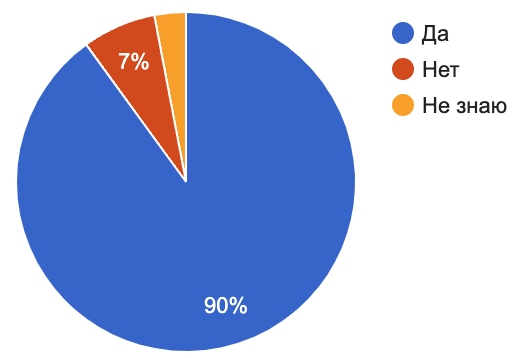 №Этап урокаМетоды и приемыХр-ажСодержание урокаДеят - ть учащихсяУУД1Организационный моментСловесный1 мин- Здравствуйте, ребята! Сегодня к нам на урок пришли гости, поприветствуйте их. Присаживаемся.Слушать учителя;Р: учитывать выделенные ориентиры действия.2Актуализация знанийСловесный: беседа; Практический: работа в парах2 минСоздание проблемной ситуации- Сказочный старичок-лесовичок очень любит природу. С приходом зимы он особенно трепетно заботится о птицах. Он решил написать небольшое стихотворение. Посмотрите, что у него получилось (слайд 1)Я показал своим подрушкам,Где для птиц висят кормужки- Но старичок-лесовичок засомневался, не допустил ли он ошибок в своем стихотворении?- Готовы ли вы ему помочь? Обсудите в парах правильность написания слов.- Какие ошибки он допустил?- Докажите правильность написания слов.- Молодцы! Старичок-лесовичок благодарит вас за помощь.Анализировать задание;Проверять правильность написания слов;Подбирать проверочные слова;Р: осмысливать уч. материал; действовать с учетом выделенных учителем ориентиров; К: участвовать в учебном диалоге; обмениваться мнениями; строить реч. высказывания.3Постановка учебной задачи и ее решениеСловесный: беседа;2 мин- Какая орфограмма встретилась в этих словах? (Глухие и звонкие согласные)- В какой части слова? (В корне)- Сформулируйте тему урока. (Правописание слов с глухими и звонкими согласными в корне)- Какие цели мы поставим на этот урок? (Повторить парные согласные, которые нужно проверить. Учиться правильно писать парные согласные в корне и подбирать проверочные слова)Находить орфограмму в словах;Формулировать тему и цели урока;К: участвовать в учебном диалоге; Р: принимать и сохранять учебную задачу.4Открытие новых знанийСловесный: беседа;Практический: составление алгоритма;Работа в парах; 5 мин- Написание слов с каждой орфограммой требует от нас выполнения определенных действий.Если слышишь парный звук,Будь внимательным, мой друг.Парный сразу проверяй,Слово смело изменяй:Зуб - на зубы, лед - на ………Будешь грамотный и ты.- Какие действия мы должны выполнить, чтобы правильно писать слова с глухими и звонкими согласными в корне? - Чтобы не ошибаться в последовательности действий, мы составим алгоритм. Работать будете в парах. Достаньте листочки, которые лежат у вас под партами. И определите последовательность действий.- Прочитайте алгоритм, который у вас получился.Выделяем корень.Находим парный согласный в корне.Подбираем проверочное слово так, чтобы парный согласный звук стоял перед гласным звуком или звуками [м], [н], [р], [л].Определяем какой звук мы слышим в проверочном слове.Записываем согласный, который слышится. Называть действия по работе с орфограммой;Составлять алгоритм;Доказывать свою точку зрения;К: выражать своих мысли с достаточной полнотой и точностью;П: Анализировать информацию с целью выделения признаков;П: Строить логическую цепь рассуждения; Доказывать; 5Первичное закрепление нового знанияСловесный: фронтальный опрос;7 мин- Для закрепления умения правильно записывать слова с глухими и звонкими согласными старичок-лесовичок подготовил для вас игру «Верю – Не верю». - Приготовьте цветные карандаши. Я буду читать высказывания, если вы согласны с высказыванием, показываете зеленый карандаш, если не согласны - красный.высказыванием согласны, поднимите зелёный кружок, если вы с высказыванием не согласны, поднимите красный кружоквысказыванием согласны, поднимите зелёный кружок, если вы с высказыванием не согласны, поднимите красный кружоВерите ли вы, что в слове «ромашка» в корне слова пишется буква «ш»? (да) Верите ли вы, что в слове «лошка» в корне слова пишется буква «ж»? (нет)Верите ли вы, что в слове «перескас» в корне слова пишется буква «с»? (нет)Верите ли вы, что в слове «кроватка» в корне слова пишется буква «т»? (да)Верите ли вы, что в слове «спрафка» в корне слова пишется буква «ф»? (нет)Верите ли вы, что в слове «когти» в корне слова пишется буква «г»? (да)Верите ли вы, что в слове «коровка» в корне слова пишется буква «в»? (да)Верите ли вы, что в слове «сосетка» в корне слова пишется буква «т»? (нет)Верите ли вы, что в слове «грядка» в корне слова пишется буква «д»? (да)- Вы хорошо справились с заданием. Старичок-лесовичок убедился, что вы грамотные ребята и приглашает вас в свой сказочный лес.Анализировать и принимать условия игры;Подбирать проверочные слова;Участвовать в учебном диалоге;Применять полученные знания на практике;К: выражать своих мысли с достаточной полнотой и точностью;Доказывать свою точку зрения;6Закрепление Практический: работа в парах; работа в группах10 мин- Он разложил у вас на партах кормушки. На них записаны предложения с пропущенными буквами в словах. В парах вставьте пропущенную букву. Скрипит моро*( з, с),Сердит моро*(з,с)И сне*( г, к) сухой и колкий.И вя* (з,с) озя*(б,п), и ду*(б,п) замер*(з,с).Наскво*( з,с) промерзли елки.- По очереди выходим к доске, читаем предложение, называем слово, с пропущенной буквой, какую букву записали и проверочное слово.Остальные ребята оценивают работу с помощью карандашей. - Работая в группе,  вставьте пропущенные буквы и подберите проверочные слова.1группа : КАТОК ле…кий, мя…кий, гл…кий, сколь…кий;2 группа: САД доро…ка, тро…ка, бере…ки, ду…ки, рома…ки3 группа: ШКОЛА тетра…ки, кни…ки, обло…ка, промока…ка4 группа: СТОЛОВАЯ сли…ки, голу…цы, хле…цы, прио…ки.- Молодцы!Работать в паре;Подбирать проверочное слово;Доказывать свою точку зрения; Р: осмыслять учебный материал; действовать  с учетом выделенных учителем ориентиров; 7Итог урока. РефлексияСловесный: ответы на вопросы.3 мин- Продолжите предложения?«На уроке я узнал ….»«Мне на уроке удалось…..» «Самым интересным на уроке было…»Отвечать на вопросы;Делать выводы;Л:самооценка на основе критерия успешности.НаименованиеНаименованиеНаименованиеЗаданиеЗаданиеЗаданиеЗаданиеЗаданиеЗаданиеПрогнозируемый результатПрогнозируемый результатНайди опасное местоНайди опасное местоНайди опасное местоЯ буду произносить слова, а вы хлопайте, как только услышите звук, которому нельзя доверять. А какому звуку нельзя доверять? Как его найти? (Надо определить, есть ли в слове безударный гласный звук. Еслиесть, тоесть и «опасноеместо».) Я буду произносить слова, а вы хлопайте, как только услышите звук, которому нельзя доверять. А какому звуку нельзя доверять? Как его найти? (Надо определить, есть ли в слове безударный гласный звук. Еслиесть, тоесть и «опасноеместо».) Я буду произносить слова, а вы хлопайте, как только услышите звук, которому нельзя доверять. А какому звуку нельзя доверять? Как его найти? (Надо определить, есть ли в слове безударный гласный звук. Еслиесть, тоесть и «опасноеместо».) Я буду произносить слова, а вы хлопайте, как только услышите звук, которому нельзя доверять. А какому звуку нельзя доверять? Как его найти? (Надо определить, есть ли в слове безударный гласный звук. Еслиесть, тоесть и «опасноеместо».) Я буду произносить слова, а вы хлопайте, как только услышите звук, которому нельзя доверять. А какому звуку нельзя доверять? Как его найти? (Надо определить, есть ли в слове безударный гласный звук. Еслиесть, тоесть и «опасноеместо».) Я буду произносить слова, а вы хлопайте, как только услышите звук, которому нельзя доверять. А какому звуку нельзя доверять? Как его найти? (Надо определить, есть ли в слове безударный гласный звук. Еслиесть, тоесть и «опасноеместо».) Ученик  умеет обнаруживать орфограмму. Ученик  умеет обнаруживать орфограмму. СветофорСветофорСветофорПокажите красный сигнал светофора, как только найдете в слове «опасное место». Покажите красный сигнал светофора, как только найдете в слове «опасное место». Покажите красный сигнал светофора, как только найдете в слове «опасное место». Покажите красный сигнал светофора, как только найдете в слове «опасное место». Покажите красный сигнал светофора, как только найдете в слове «опасное место». Покажите красный сигнал светофора, как только найдете в слове «опасное место». Ученик  умеет обнаруживать орфограмму.Ученик  умеет обнаруживать орфограмму.«Дырявое» письмо – печатание слов с пропуском «опасных мест» «Дырявое» письмо – печатание слов с пропуском «опасных мест» «Дырявое» письмо – печатание слов с пропуском «опасных мест» Обращаю внимание ребят на способ действия: «Если звуку можно доверять, обозначаю его буквой, если нет – ставлю на его место сигнал опасности». Обращаю внимание ребят на способ действия: «Если звуку можно доверять, обозначаю его буквой, если нет – ставлю на его место сигнал опасности». Обращаю внимание ребят на способ действия: «Если звуку можно доверять, обозначаю его буквой, если нет – ставлю на его место сигнал опасности». Обращаю внимание ребят на способ действия: «Если звуку можно доверять, обозначаю его буквой, если нет – ставлю на его место сигнал опасности». Обращаю внимание ребят на способ действия: «Если звуку можно доверять, обозначаю его буквой, если нет – ставлю на его место сигнал опасности». Обращаю внимание ребят на способ действия: «Если звуку можно доверять, обозначаю его буквой, если нет – ставлю на его место сигнал опасности». Ученик  умеет обнаруживать орфограмму.Ученик  умеет обнаруживать орфограмму.«Аукцион» «Аукцион» «Аукцион» Кто больше набирает орфограмм в данном тексте? Чтоб ошибок избежать, зоркость будем развивать! Собираем орфограммы, как грибы в лесу! Кто больше найдет? Кто самый зоркий? Кто больше набирает орфограмм в данном тексте? Чтоб ошибок избежать, зоркость будем развивать! Собираем орфограммы, как грибы в лесу! Кто больше найдет? Кто самый зоркий? Кто больше набирает орфограмм в данном тексте? Чтоб ошибок избежать, зоркость будем развивать! Собираем орфограммы, как грибы в лесу! Кто больше найдет? Кто самый зоркий? Кто больше набирает орфограмм в данном тексте? Чтоб ошибок избежать, зоркость будем развивать! Собираем орфограммы, как грибы в лесу! Кто больше найдет? Кто самый зоркий? Кто больше набирает орфограмм в данном тексте? Чтоб ошибок избежать, зоркость будем развивать! Собираем орфограммы, как грибы в лесу! Кто больше найдет? Кто самый зоркий? Кто больше набирает орфограмм в данном тексте? Чтоб ошибок избежать, зоркость будем развивать! Собираем орфограммы, как грибы в лесу! Кто больше найдет? Кто самый зоркий? Ученик  умеет обнаруживать орфограмму.Ученик  умеет обнаруживать орфограмму.Нахождение словарных словНахождение словарных словНахождение словарных словВыбери ряд, в котором все слова словарные А) Обед, хорошо, лампа, пенал. Б) Земля, платок, магазин, весело. В) Картина, одежда, капуста, лисица. Г) Петух, язык, ноябрь, река. Выбери ряд, в котором все слова словарные А) Обед, хорошо, лампа, пенал. Б) Земля, платок, магазин, весело. В) Картина, одежда, капуста, лисица. Г) Петух, язык, ноябрь, река. Выбери ряд, в котором все слова словарные А) Обед, хорошо, лампа, пенал. Б) Земля, платок, магазин, весело. В) Картина, одежда, капуста, лисица. Г) Петух, язык, ноябрь, река. Выбери ряд, в котором все слова словарные А) Обед, хорошо, лампа, пенал. Б) Земля, платок, магазин, весело. В) Картина, одежда, капуста, лисица. Г) Петух, язык, ноябрь, река. Выбери ряд, в котором все слова словарные А) Обед, хорошо, лампа, пенал. Б) Земля, платок, магазин, весело. В) Картина, одежда, капуста, лисица. Г) Петух, язык, ноябрь, река. Выбери ряд, в котором все слова словарные А) Обед, хорошо, лампа, пенал. Б) Земля, платок, магазин, весело. В) Картина, одежда, капуста, лисица. Г) Петух, язык, ноябрь, река. Ученик  умеет обнаруживать орфограмму. Ученик  умеет обнаруживать орфограмму. Нахождение «опасных мест» в написанномсловеНахождение «опасных мест» в написанномсловеНахождение «опасных мест» в написанномсловеНайди 	в 	тексте 	орфограммы, подчеркни Найди 	в 	тексте 	орфограммы, подчеркни Найди 	в 	тексте 	орфограммы, подчеркни Найди 	в 	тексте 	орфограммы, подчеркни Найди 	в 	тексте 	орфограммы, подчеркни Найди 	в 	тексте 	орфограммы, подчеркни Ученик  умеет обнаруживать орфограмму.  Ученик  умеет обнаруживать орфограмму.  На карточках тексты со словарными словами. Ученики должны как можно скорее найти и подчеркнуть все словарные слова, которые встретятся в тексте. На карточках тексты со словарными словами. Ученики должны как можно скорее найти и подчеркнуть все словарные слова, которые встретятся в тексте. На карточках тексты со словарными словами. Ученики должны как можно скорее найти и подчеркнуть все словарные слова, которые встретятся в тексте. Был сильный мороз. На льду речки у проруби весело пела птичка. Этоводянойворобей – оляпка. Есливидишь: накартинеНарисованорека, Или ель и белый иней, Или сад и облака, Или снежная равнина, Или поле и шалаш, То подобная картина Называется: пейзаж. Девочка подарила бабушке красивый рисунок с необычным цветком. У него было семь разноцветных лепестков: красный, оранжевый, желтый, зеленый, голубой, синий, фиолетовый. Был сильный мороз. На льду речки у проруби весело пела птичка. Этоводянойворобей – оляпка. Есливидишь: накартинеНарисованорека, Или ель и белый иней, Или сад и облака, Или снежная равнина, Или поле и шалаш, То подобная картина Называется: пейзаж. Девочка подарила бабушке красивый рисунок с необычным цветком. У него было семь разноцветных лепестков: красный, оранжевый, желтый, зеленый, голубой, синий, фиолетовый. Был сильный мороз. На льду речки у проруби весело пела птичка. Этоводянойворобей – оляпка. Есливидишь: накартинеНарисованорека, Или ель и белый иней, Или сад и облака, Или снежная равнина, Или поле и шалаш, То подобная картина Называется: пейзаж. Девочка подарила бабушке красивый рисунок с необычным цветком. У него было семь разноцветных лепестков: красный, оранжевый, желтый, зеленый, голубой, синий, фиолетовый. Был сильный мороз. На льду речки у проруби весело пела птичка. Этоводянойворобей – оляпка. Есливидишь: накартинеНарисованорека, Или ель и белый иней, Или сад и облака, Или снежная равнина, Или поле и шалаш, То подобная картина Называется: пейзаж. Девочка подарила бабушке красивый рисунок с необычным цветком. У него было семь разноцветных лепестков: красный, оранжевый, желтый, зеленый, голубой, синий, фиолетовый. Был сильный мороз. На льду речки у проруби весело пела птичка. Этоводянойворобей – оляпка. Есливидишь: накартинеНарисованорека, Или ель и белый иней, Или сад и облака, Или снежная равнина, Или поле и шалаш, То подобная картина Называется: пейзаж. Девочка подарила бабушке красивый рисунок с необычным цветком. У него было семь разноцветных лепестков: красный, оранжевый, желтый, зеленый, голубой, синий, фиолетовый. Был сильный мороз. На льду речки у проруби весело пела птичка. Этоводянойворобей – оляпка. Есливидишь: накартинеНарисованорека, Или ель и белый иней, Или сад и облака, Или снежная равнина, Или поле и шалаш, То подобная картина Называется: пейзаж. Девочка подарила бабушке красивый рисунок с необычным цветком. У него было семь разноцветных лепестков: красный, оранжевый, желтый, зеленый, голубой, синий, фиолетовый. Ученик  умеет обнаруживать орфограмму.  Ученик  умеет обнаруживать орфограмму.  Определи орфограмму общую для каждого ряда слов. Подчеркни ее в словах. Подберите еще по два слова на эту же орфограмму. А) грачи, нора, старик; ––––––––––––––––––––– Б) скользкий, нитка, морковь; –––––––––––––––––––––– В) лестница, местный, солнце. –––––––––––––––––––––– А) грачи, нора, старик; ––––––––––––––––––––– Б) скользкий, нитка, морковь; –––––––––––––––––––––– В) лестница, местный, солнце. –––––––––––––––––––––– А) грачи, нора, старик; ––––––––––––––––––––– Б) скользкий, нитка, морковь; –––––––––––––––––––––– В) лестница, местный, солнце. –––––––––––––––––––––– А) грачи, нора, старик; ––––––––––––––––––––– Б) скользкий, нитка, морковь; –––––––––––––––––––––– В) лестница, местный, солнце. –––––––––––––––––––––– А) грачи, нора, старик; ––––––––––––––––––––– Б) скользкий, нитка, морковь; –––––––––––––––––––––– В) лестница, местный, солнце. –––––––––––––––––––––– А) грачи, нора, старик; ––––––––––––––––––––– Б) скользкий, нитка, морковь; –––––––––––––––––––––– В) лестница, местный, солнце. –––––––––––––––––––––– А) грачи, нора, старик; ––––––––––––––––––––– Б) скользкий, нитка, морковь; –––––––––––––––––––––– В) лестница, местный, солнце. –––––––––––––––––––––– А) грачи, нора, старик; ––––––––––––––––––––– Б) скользкий, нитка, морковь; –––––––––––––––––––––– В) лестница, местный, солнце. –––––––––––––––––––––– А) грачи, нора, старик; ––––––––––––––––––––– Б) скользкий, нитка, морковь; –––––––––––––––––––––– В) лестница, местный, солнце. –––––––––––––––––––––– Ученик  умеет обнаруживать орфограмму.  . Найти 	в прямоугольнике все знакомые словарные слова и раскрасить 	разными цветными карандашами. Слова могут ломаться в любом направлении: по вертикали или горизонтали, но не по диагонали. Каждая буква может быть использована только один раз. После вычеркивания всех слов пустых клеток остаться не должно.Т Т О В А Р М М Ученик  умеет обнаруживать орфограмму.  Найти 	в прямоугольнике все знакомые словарные слова и раскрасить 	разными цветными карандашами. Слова могут ломаться в любом направлении: по вертикали или горизонтали, но не по диагонали. Каждая буква может быть использована только один раз. После вычеркивания всех слов пустых клеток остаться не должно.К К Н А О И О О Ученик  умеет обнаруживать орфограмму.  Найти 	в прямоугольнике все знакомые словарные слова и раскрасить 	разными цветными карандашами. Слова могут ломаться в любом направлении: по вертикали или горизонтали, но не по диагонали. Каждая буква может быть использована только один раз. После вычеркивания всех слов пустых клеток остаться не должно.А А И Г Т Щ Р Р Ученик  умеет обнаруживать орфограмму.  Найти 	в прямоугольнике все знакомые словарные слова и раскрасить 	разными цветными карандашами. Слова могут ломаться в любом направлении: по вертикали или горизонтали, но не по диагонали. Каждая буква может быть использована только один раз. После вычеркивания всех слов пустых клеток остаться не должно.Р Р Т О Е Ц К К Ученик  умеет обнаруживать орфограмму.  Найти 	в прямоугольнике все знакомые словарные слова и раскрасить 	разными цветными карандашами. Слова могут ломаться в любом направлении: по вертикали или горизонтали, но не по диагонали. Каждая буква может быть использована только один раз. После вычеркивания всех слов пустых клеток остаться не должно.С С А П И Я О О Ученик  умеет обнаруживать орфограмму.  Найти 	в прямоугольнике все знакомые словарные слова и раскрасить 	разными цветными карандашами. Слова могут ломаться в любом направлении: по вертикали или горизонтали, но не по диагонали. Каждая буква может быть использована только один раз. После вычеркивания всех слов пустых клеток остаться не должно.Р Р О С С Ь В В Ученик  умеет обнаруживать орфограмму.  Найти 	в прямоугольнике все знакомые словарные слова и раскрасить 	разными цветными карандашами. Слова могут ломаться в любом направлении: по вертикали или горизонтали, но не по диагонали. Каждая буква может быть использована только один раз. После вычеркивания всех слов пустых клеток остаться не должно.Ученик  умеет обнаруживать орфограмму.  Найти 	в прямоугольнике все знакомые словарные слова и раскрасить 	разными цветными карандашами. Слова могут ломаться в любом направлении: по вертикали или горизонтали, но не по диагонали. Каждая буква может быть использована только один раз. После вычеркивания всех слов пустых клеток остаться не должно.И И Н Е Й З А А Ученик  умеет обнаруживать орфограмму.  Найти 	в прямоугольнике все знакомые словарные слова и раскрасить 	разными цветными карандашами. Слова могут ломаться в любом направлении: по вертикали или горизонтали, но не по диагонали. Каждая буква может быть использована только один раз. После вычеркивания всех слов пустых клеток остаться не должно.С С А Г И Ц Я Я Ученик  умеет обнаруживать орфограмму.  Найти 	в прямоугольнике все знакомые словарные слова и раскрасить 	разными цветными карандашами. Слова могут ломаться в любом направлении: по вертикали или горизонтали, но не по диагонали. Каждая буква может быть использована только один раз. После вычеркивания всех слов пустых клеток остаться не должно.М М П О Р У С С Ученик  умеет обнаруживать орфограмму.  Найти 	в прямоугольнике все знакомые словарные слова и раскрасить 	разными цветными карандашами. Слова могут ломаться в любом направлении: по вертикали или горизонтали, но не по диагонали. Каждая буква может быть использована только один раз. После вычеркивания всех слов пустых клеток остаться не должно.О О Е Т И К С С Ученик  умеет обнаруживать орфограмму.  Найти 	в прямоугольнике все знакомые словарные слова и раскрасить 	разными цветными карандашами. Слова могут ломаться в любом направлении: по вертикали или горизонтали, но не по диагонали. Каждая буква может быть использована только один раз. После вычеркивания всех слов пустых клеток остаться не должно.Р Р В Е Й И Н Н Ученик  умеет обнаруживать орфограмму.  Найти 	в прямоугольнике все знакомые словарные слова и раскрасить 	разными цветными карандашами. Слова могут ломаться в любом направлении: по вертикали или горизонтали, но не по диагонали. Каждая буква может быть использована только один раз. После вычеркивания всех слов пустых клеток остаться не должно.О О З Р О С А А Ученик  умеет обнаруживать орфограмму.  НаименованиеЗаданиеПрогнозируемый результатКакие написания нужно выбирать, чтобы сохранился смысл? В нашем краю растут густые л(е,и)са.  Под елью с(е,и)дела л(е,и)са. Ученик умеет определять орфограммы подбирать соответствующее правило. Подумай, что обозначает каждое слово. Правильновставьбукву. Ум(а,о)лять о пощаде. Ум(а,о)лять значение. Ученик определять орфограммы подбирать соответствующее правило. Какправильнонужноприменить?  Мыш…, рубеж…, чертеж…, мираж…, блиндаж…, нож…, корж…, трубач…, помощ…, циркач…, брош…, молодеж…, багаж…, карандаш…, товарищ…, рож…, плач…, ноч…, камыш… Ученик определять орфограммы подбирать соответствующее правило. НаименованиеЗаданиеПрогнозируемый результатВыбери	нужное проверочное слово.                  Горе приг_род                 город                   плата спл_титьплотныйУченик	умеетприменять правилоМожно ли проверить слова из первого столбика словами из второго? Если нельзя предложи свои проверочные слова. загорела – горка нагляделся – глядя травить – трава волна – вол Ученик	умеетприменять правилоВставь пропущенные буквы. Объясни 	написание орфограмм: п_щатбли_кийк_веркни_касн_гирихоло_ с_довникзаря_капо_вилсясала_киУченик	умеетприменять правилоВыпиши в три столбика слова (с безударной гласной, с проверяемой согласной, с непроизносимой согласной) конец, овраг, участник, репка, ненастный, сидит, утащили, прелестныйУченик	умеетприменять правилоПримени 	правило безударных гласных в слове. Сначала 	расскажи, 	какой будет 	последовательность действий. л...сныецв...точки, п...св...тлело в л...су, з...л...тая ос...нь, курлыч...т жур...вли, м...я сл...за, в...рсистый к...вер, кр...чат гр...чи, в...сенниел...сточки, ...сенняякр...с...та,  Ученик	умеетприменять правилоВставить парные согласные. Сначала расскажи, какой будет последовательность действий. за мы...кой доро...ка, у...кие гла...ки, на шу...кепуго...ка, оши...ка в тетра...ке, на ла...кахцара...ки, оха...ка тра...ки, тя...кий  Ученик	умеетприменять правилоВставь пропущенные буквы в приставках. Сначала расскажи, какой будет последовательность действий. ...тгадал, н...тянул, п...шел, з...летел, ...ткрыл, н...дрезал, п...дходит, 	з...-гудел, 	п...красил, п...лет, р...сход, п...ездка, п...ход, з...писка, 	п...дарок, 	п...д¬-березовик, з...держал, з...мяукал Ученик	умеетприменять правилоРаскрыть скобки: (по)является (из)леса, (по)гладил (у)собаки, (в)стороне (в)горах, (при)вез (в)субботу, (за)держал и (на)кормил, (за)шел (за)угол, (за)тормозил (за)поворотом, (за)снул (за)партой, (вы)ехал (из)двора, (вы)лез (из)машины, (в)лез (в)дуплоУченик	умеетприменять правилоВставить где необходимо согласные. Какое правило будешь применять. Расскажи, кактыэтосделаешьПоз...ний, вес...ник, грус...ный, учас...ник, чес...ный, здра...ствуй, звез...ный, со...нце, капус...ный, сер...це, поз...ний, счас...ливый, лес...ница, радос...ный, облас...ной, вкус...ный, прекрас...ныйУченик	умеетприменять правилоВставить, где необходимо, ь на конце существительных трубач... ,фальш... , ключ... , плащ... , роскош... , грач... , москвич... , мяч... , репортаж... , манеж... , матч... , приемыш... , ерш... , сторож... , смерч... , лещ... , стриж... , врач... , малыш... , суш... , дич... Ученик	умеетприменять правилоНаписать 10 слов с удвоенными согласными 10 слов с удвоенными согласнымиУченик	умеетприменять правилоПодпиши грамотно конверт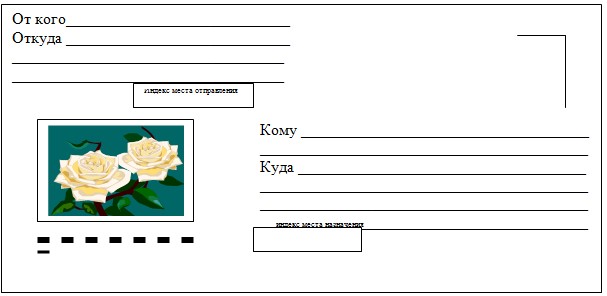 Ученик	умеетприменять правилоНаименованиеЗаданиеПрогнозируемый результатНайди и исправь ошибки в тексте: Мои мама и папа! Я жывухарашо. У меня есть свой дом. Он тёплый. В нём одна комната и кухня  мама и папа я безвас скучаю. Особенно по вечерам. Но я вам нескажу где я живу. А то вы меня заберёте, а матроскинишарик пропадут. Здоровее-то у меня не очень: то лапы ломит, то хвост отваливается. А днём ялюблю на крышу вскарабкаться. И там глаза вытаращю усы расправлю и загораю как ненормальный. Облизываюсь  и сохну. Дорогие мама и папа вы меня теперь просто неузнаете.  Ученик 	умеет осуществлять орфографический самоконтроль В этом тексте 22 ошибки! Найди и исправь их. Унасжывёт кот семён.он добрый и оченпушыстый. Сам он весь чорный а ушы у невобелинькие. Хвосьтик Сёма держит трубой. Гласкихитрыи .А ещё он дрочюн. На нашейулецеево боятся все каты. А мышы не баятся, потому што Сёма не любит лавить мышей. Ученик 	умеет осуществлять орфографический самоконтроль В этом тексте 21 ошибка! Найди их! Вгниздепищятгрочята. Птинцы сутра просят есть.весь денгрочиищютпищю для молышей. Вот свежоя пашня.грачи ходят по ней и вы бираютчирвяков для сваихдитей. малышы будут сыты. Ученик 	умеет осуществлять орфографический самоконтроль Имя ученикаУмение обнаруживать орфограмыУмение определять тип орфограммы подбирать соответсвующиеУмение применять правилоУмение осуществлять орфографический самоконтрольУровень сформированности орфографических уменийРинат А. С С С СС Катя Б. СС С НС Анна Г.В В В В В Кира Г.С С НС С Анастасия Г.В В В В В Анастасия Д.СВ В В В Ирина Е.С С С СС Полина И.С НС НС Савелий К.В В В СВ Никита Л.НС С НС Никита М.С С С С С Антон О.НСНННДаниил О.В В СВ В Анита П.В В В В В Антон С.С С Н Н С Евгения С.С С С С С Максим Ч.НСНННДмитрий Ч.С С С С С Семён Ш.С С ВВВСтепан Я.НННСН